Appendix 2.6 Application Form for the PhD Fellowship and Research Support The UGC Ph.D. Fellowship / PhD Research Support ApplicationIncomplete application will not be proceeded for evaluation 1. Personal Information2. Information about PhD Program Registered3. Information About the Principal Supervisor (please submit a CV separately)4. Research Infrastructure in Your Institution5. Institutional Compliance/Compatibility with the UGC Minimum Standard for PhD Program6. Academic Record (Latest first)7. Employment Record (Please include complete list in your CV)8. Publication Record (Please attach separate sheet if necessary, include the complete list in your CV)* For SCImago Rank, visit: http://www.scimagojr.com9. Previous UGC Grants Received (Please attach a copy of the completion letter)10. Detailed PhD Research ProposalPlease attach your research proposal with the following major components written consistently in any one format (APA, MLA, Chicago, Turabian, Vancouver etc.) (limit it to 15-20 pages).[Important: For the purpose of double-blind review, please use the applicant’s name only on the cover page and avoid it appearing on the inside page and citations by replacing your name with “●●●” ]* See Appendix 2.7 for allowable headings and budget outline** Refer to The UGC Research Development and Innovation Programs Implementation Guidelines 2021 Section 1.15 for the National Priority List 11. Additional Eligibility Check12. ReferencesProvide details of TWO referees who may be in better position to explain why you should be considered for this funding. They should not have any family relations with you.13. Documents required (Check √ if included)*Certification from Supervisor or Head of the Host Institution stating that the applicant has not received any financial support for PhD program from any other source14. Confirmation by the University/Department Where Ph.D. Proposal Has Been Registered We certify that statements made above by the candidate have been verified and found true. If the applicant is selected for fellowship, he/she will be provided with available resources, facilities and guidance necessary to conduct and complete the proposed research in this institution. We also acknowledge that the UGC Ph.D. Fellowship will consist of a monthly allowance and support to certain educational expenses for three years to the fellow, and a PhD Research Support (only for Nepalese University or research carried out in Nepal) to support the research project of the fellow.We reaffirm that the PhD program in our institute fully complies with the UGC Minimum Standard and Procedure for PhD Degree 2073.Name of the Host Institution/Department: . . . . . . . . . . . . . . . . . . . . . . . . . . . . . . . . . . . . . . . . . . . . . . . [Official Seal]__________________					___________________Signature 							SignatureName: . . . . . . . . . . . . . . . . . . . . . . . . . . 			Name: . . . . . . . . . . . . . . . . . . . . . . . . . .Designation:. . . . . . . . . . . . . . . .  . . . . . .			Designation:. . . . . . . . . . . . . . . .  . . . . . .Date: . . . . . . . . . . . . . . . . . . . . . . . . . . .			Date: . . . . . . . . . . . . . . . . . . . . . . . . . . .	(PhD Supervisor) 						(Head of the Host Department)………………………………….SignatureName: …………………………..Designation:…………………..Date:…………………PhD Co-supervisor (if any)14. Attestation by the Head of the Employing Agency (for Faculty Category)It is to certify that statements made above have been verified and found true. If the applicant is selected for the UGC PhD fellowship and research support, he/she will be provided with study leave from our institution to complete the program.Name of the Employing Institution: . . . . . . . . . . . . . . . . . . . . . . . . . . . . . . . . . . . . . . . . . . . . . . .[Official Seal]__________________	SignatureName: . . . . . . . . . . . . . . . . . . . . . . . . . . 	Designation: . . . . . . . . . . . . . . . .  . . . . . .	Date: . . . . . . . . . . . . . . . . . . . . . . . . . . .	.15.	Undertaking by the ApplicantI hereby declare that I have read (a) The UGC Minimum Standard and Procedure for PhD/MPhil Degree, 2073, (b) The UGC Policy and Procedure against Research Misconduct, and (c) The UGC Funding Policies of Research Development and Innovation Programs Implementation Guidelines 2021, and agree to the conditions and my obligations as an applicant. I solemnly affirm that the information I have provided are true and the research proposal I have submitted is original and has not been submitted in full or in part to any other agency seeking a grant. Any research misconduct on my part and the information provided found false at any moment, I shall be liable to disciplinary action, which may result in termination of Fellowship funding and/or rejection of application.______________________________________SignatureName: . . . . . . . . . . . . . . . . . . . . . . . . . .  . .. . . . .Date: . . . . . . . . . .. . . . . . . . . . . . . . . . . . . . . . . . 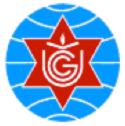 UNIVERSITY GRANTS COMMISSIONSanothimi, Bhaktapur, NepalRESEARCH DIVISIONPF/RS-1Affix a passport size color photoUNIVERSITY GRANTS COMMISSIONSanothimi, Bhaktapur, NepalRESEARCH DIVISIONPF/RS-1FacultyYoungTo be filled by the UGCDraft No./Bill No. of Rs. 300/-Deposit:Date:Verified by:A1. Applicant’s Full Name (capital letter):A1. Applicant’s Full Name (capital letter):A2. Gender:A2. Gender:A3. Age:A3. Age:A3. Age:A4. Date of Birth:A5. Last Degree Obtained:A6. Citizenship No.,  Issuing District:A6. Citizenship No.,  Issuing District:A6. Citizenship No.,  Issuing District:A6. Citizenship No.,  Issuing District:A6. Citizenship No.,  Issuing District:A7. Underprivileged Group:A7. Underprivileged Group:A8. Permanent AddressA8. Permanent AddressA8. Permanent AddressA9. Mailing Address:A9. Mailing Address:A9. Mailing Address:A9. Mailing Address:A9. Mailing Address:A10. Telephone:Residence:Office:Mobile:A11. Email(s):A11. Email(s):A11. Email(s):A11. Email(s):A 12.  Current Employment:Designation:Institution:Address:A 12.  Current Employment:Designation:Institution:Address:A 12.  Current Employment:Designation:Institution:Address:B1. University:B1. University:B2. Department:B2. Department:B2. Department:B3. Campus/School:B3. Campus/School:B4. Cluster(Indicate by √ )a. Agriculture/Forestrya. Agriculture/Forestrye. Educatione. EducationB4. Cluster(Indicate by √ )b. Science & Technologyb. Science & Technologyf. Humanities & Social Sciencesf. Humanities & Social SciencesB4. Cluster(Indicate by √ )c. Health Sciencesc. Health Sciencesg. Managementg. ManagementB4. Cluster(Indicate by √ )d. Engineeringd. EngineeringB5. Registered for the Degree:B5. Registered for the Degree:B6. Subject:B6. Subject:B6. Subject:B7: Specialization : B7: Specialization : B8. Registration Number:B8. Registration Number:B9. Date of Registration:B9. Date of Registration:B9. Date of Registration:B10. Date of the Proposal Approval:B10. Date of the Proposal Approval:B11. Proposed Title of the Research:B11. Proposed Title of the Research:B11. Proposed Title of the Research:B11. Proposed Title of the Research:B11. Proposed Title of the Research:B11. Proposed Title of the Research:B11. Proposed Title of the Research:B12. Name:B13. Highest Degree Obtained:B14. Current Position:B15.  Service Period at the Current Position:B16. Contact Details of the SupervisorPhone No(s).:Email(s):B16. Contact Details of the SupervisorPhone No(s).:Email(s):B17. Total No. of Publications in Ranked journals(with SCImago Journal Rank or JCR Impact Factor)B18. Total No. of Publications in non-Ranked journals(Non-ranked peer-reviewed journals)Name of Co-supervisors (if any)List the relevant research infrastructure in your institution to conduct the proposed studyList the relevant research infrastructure in your institution to conduct the proposed studyInstitute/DepartmentResearch InfrastructureQ1. (Nepalese University) Does the institution you are enrolled in comply with the UGC Minimum Standard and Procedure for PhD Degree 2073?(            ) Yes - You are eligible to apply for the UGC PhD Fellowship(            ) No -  You are not eligible to apply for the UGC PhD FellowshipQ2. (Foreign University) Does your university belong to "Recognized Foreign University" as per the UGC Research Development and Innovation Programs Implementation Guidelines 2021 (Section 1.6.24)?(            ) Yes - You are eligible to apply for the UGC PhD Fellowship(            ) No -  You are not eligible to apply for the UGC PhD FellowshipDegreeYear Major SubjectsDivision/GradePercentage(%)Board/ UniversityPeriod of servicePeriod of serviceDesignationName and address
of the institutionAssignmentsPermanent/ TemporaryFull Time/ Part TimeFromToDesignationName and address
of the institutionAssignmentsPermanent/ TemporaryFull Time/ Part Time1. Major Research Publication in Ranked Journals/Proceedings (SCImago Journal Ranking/JCR Impact Factor)1. Major Research Publication in Ranked Journals/Proceedings (SCImago Journal Ranking/JCR Impact Factor)1. Major Research Publication in Ranked Journals/Proceedings (SCImago Journal Ranking/JCR Impact Factor)Format: Authors, Title, Journal, Volume (Number), First page - Last page (Year)Rank*/IF (Year)1232. Major Research Publication in Non-Ranked Peer-Reviewed Journals 2. Major Research Publication in Non-Ranked Peer-Reviewed Journals 2. Major Research Publication in Non-Ranked Peer-Reviewed Journals Format: Authors, Title, Journal, Volume (Number), First page - Last page (Year)Country123YearProgramTitlePeriodQ. Do you have any UGC funded research project currently running (incomplete)? (            ) Yes - You are NOT ELIGIBLE to apply for the UGC PhD Fellowship(            ) No -  You are eligible to apply for the UGC PhD FellowshipQ. Do you have any UGC funded research project currently running (incomplete)? (            ) Yes - You are NOT ELIGIBLE to apply for the UGC PhD Fellowship(            ) No -  You are eligible to apply for the UGC PhD FellowshipQ. Do you have any UGC funded research project currently running (incomplete)? (            ) Yes - You are NOT ELIGIBLE to apply for the UGC PhD Fellowship(            ) No -  You are eligible to apply for the UGC PhD FellowshipQ. Do you have any UGC funded research project currently running (incomplete)? (            ) Yes - You are NOT ELIGIBLE to apply for the UGC PhD Fellowship(            ) No -  You are eligible to apply for the UGC PhD FellowshipResearch Proposal format:(Note: The sequence of the sections can be altered to suit the discipline and the research methodology applied)a. Titleb. Abstractc. Backgroundd. Problem Statemente. Literature Review and Research Gapsf. Theoretical/Conceptual Frameworkg. Conjectures/Hypotheses, Research Questionsh. Research Objectivesi. Study Design, Methods, Tools and Data Analysisj. Expected Findingsk. Novelty and Level of Contribution of the Studyl. Expected Outputs (Publications)m. Limitations and Delimitationsn. Ethical/Safety Issueso. Organization of the Studyp. Gantt Chart and Detailed Budget (actual)*q. Referencesr. Association to National Priority** (explained in a simple language)Q. Have you submitted this proposal in full or in part to any other funding agency?(            ) Yes - You are NOT ELIGIBLE to apply for the UGC PhD Fellowship now(            ) No -  You are eligible to apply for the UGC PhD FellowshipReferee 1Referee 2NameOrganizationDesignationPhone NumberEmail1. Copy of Citizenship 8. Copies of first page of research articles with abstract, evidence of peer-reviewed/ranked journals 2. Appointment letter and job certificates (for faculty)9. Curriculum Vitae of the Applicant3. Proposal acceptance letter and registration receipt .10. Nomination letter and curriculum vitae of the principal supervisor4. Copy of Certificate of Underprivileged Group (if any)11. Certification of 'No Support from Other Source'* (if available now)*5. Copies of Academic Diplomas (Masters and above)12. Certificate of Study Leave (for faculty)  if available now6.Copy of Equivalence Certificate (if any13. PhD Research proposal (3 copies +1 CD)7. Previous UGC Support Certification (if any) 14. Student identity card (if any)ThumbThumbRightLeft